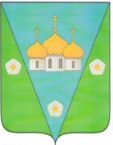 АДМИНИСТРАЦИЯ МУНИЦИПАЛЬНОГО ОБРАЗОВАНИЯ «ЗАОСТРОВСКОЕ»РАСПОРЯЖЕНИЕ27 августа 2019 г.                                                                                                                                № 45дер. Большое АнисимовоО начале отопительного сезона на объектах социальной сферы2019-2020 годов                 В соответствии с пунктом 4 статьи 15 ФЗ Российской Федерации от 06.10.2003 № 131-ФЗ «Об общих принципах организации местного самоуправления в Российской  Федерации», руководствуясь Уставом МО «Заостровское»,   с целью обеспечения надлежащего температурного режима внутри помещений и недопущения роста заболеваемости из-за переохлаждения:              1. Отопительный сезон на объектах социальной сферы 2019-2020 годов на территории муниципального образования «Заостровское» по централизованным источникам теплоснабжения начать с 2 сентября 2019 года;               организовать подключение к системам теплоснабжения объектов социальной сферы с 2 сентября 2019 года             2. Руководителю ООО ПК «Энергия Севера», осуществляющей оказание услуг по теплоснабжению организовать бесперебойную подачу теплоснабжения и горячей воды на объекты социальной сферы в дер. Рикасово и Большое Анисимово, обеспечить противопожарную безопасность объектов теплоснабжения и установленного в них оборудования. 	3. Контроль, за исполнением настоящего распоряжения оставляю за собой.Глава муниципального образования                                                                                      А.К. Алимов